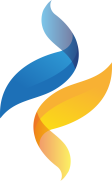 All Ukrainian DanceSport Federation___________________________________________________________________________________________________________________________________________________________________________________________________________________________________________________________________________________________________________________________________________________________________________________________________________________________________________________________________________________________________________________________________________________________________________________________________________________________________________________________________________________________________________________________________________________________________________________Суддівський комітетВсеукраїнської Федерації Танцювального Спортутренера клубу танцювального спорту“_________________________” _________________________прізвище, Ім’яЗаяваПрошу розглянути питання про присвоєння та затвердження мені  “Другої” категорії судді  ВФТС на підставі наведеної нижче інформації про відповідність кваліфікаційним вимогам:кількість повних років___________________________________________________________________;загальний суддівський___________________________________________________________;діюча суддівська категорія з (вказати дату)__________________________________________;працював протягом останніх двох років наступні змагання ВФТС чи WDSF в Україні чи за її межами (не менше 3-х на рік, вказати дату, місто, країну)___________________________ ___________________________________________________________________________________________________________________________________________________________________________________________________________________________________________________________________________________________________________________________;отримав рекомендацію Голови обласного підрозділу_______________________________________________________________________________________________________________;отримав рекомендацію двох суддів Національної категорії «А» ВФТС  ________________________________________________________________________________________________________________________________________________________________________________; додаткові підстави (конгреси, навчання, складені іспити і т.і)______________________________________________________________________________________________________________________________________________________________________________________________________________________________________________________________________;Виконав одну з нижче наведених вимог:підготував мінімум двох спортсменів другого розряду, постійно тренуючи їх з першого юнацького розряду (вказати імена і прізвища)_________________________________________________________________________________________________________________________________________________________________________________________________;був фіналістом Чемпіонату України категорія дорослі стандарт, латина або 10  танців або учасником Кубку Європи або Світу, Чемпіонату Європи або Світу змагань WDSF (без категорії «Юний спортивний суддя») - (вказати змагання та дату досягнення)__________ __________________________________________________________________________________________________________________________________________________________________________________________________________________________________________;є діючий спортсмен-професіонал з (вказати дату)____________________________________;додатковою, але не основною підставою, є вища профільна освіта у галузі танцювального спорту ( спортивний танець, бальна хореографія, тощо)___________________________________________________________________________________________________________________________________________________________________________________________.“___” ___________ 200__ р.         _______________               ________________                                                                                      підпис                                                              П.І.П.     Адреса:Телефон:Президент Обласного  осередку   ВФТС в ___________________________________області_____________________Голова колегії суддів ВФТС ________________________Рішення Президії  ВФТС_________________________________________________________________________________________________________________________________________________________________________________________________________________________________________________Протокол №_____ від “____”   ________________________200____р.ІндексОбластьМістоВул.(пров.)будинокКварт.Кварт.Кварт.РобочийДомашнійФаксМобільнийE-mail